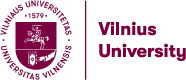 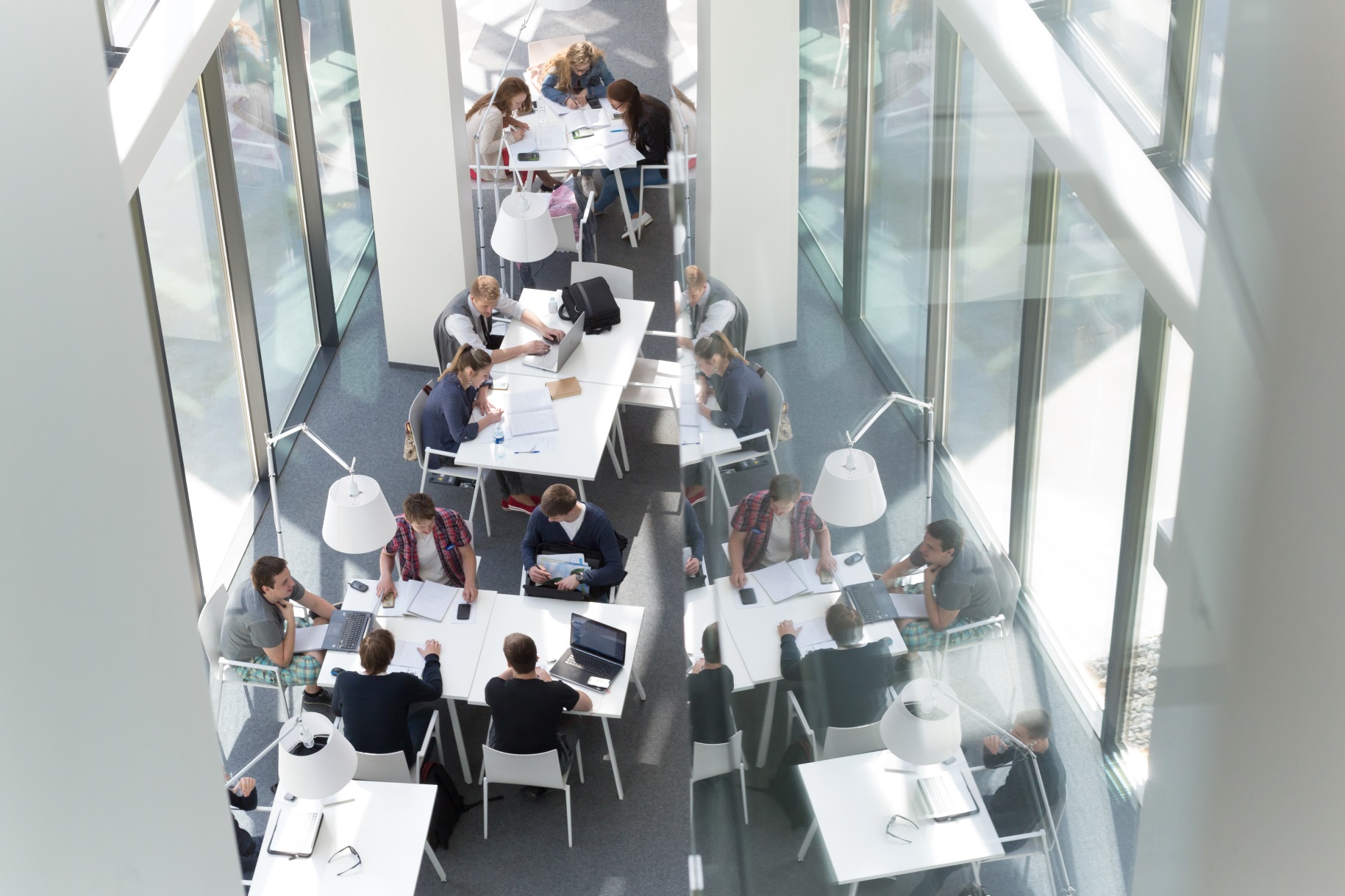 QUALITY MANAGEMENTPROGRAMME DESCRIPTIONThe objectiveThe objective of the programme is to prepare highly qualified managers and leaders processing universal knowledge of quality management, who would know and apply quality management principles and methods in various fields of activity, would be able to recognize and analyse quality related problems, search for the ways to solve them, and implement sound solutions of quality improvement in the dynamic environment. The strengths of the programme are that it:Has the curriculum is in line with the curriculums of analogous programmes of Western universities;Is carried out by a cohesive team of teachers;Provides strong skills and deep knowledge;Has strong links with the business.In 2015 and 2017 EDUNIVERSAL Global Ranking ranked Quality Management programme in 8th place out of 200 top master’s degree programmes in General Management in Eastern Europe!According to data of official surveys, more than 98 percent of programme students and graduates would recommend programme to others.During the international accreditations conducted by The Centre for Quality Assessment in Higher Education in 2005 and 2013 Quality Management programme received positive evaluations and was accredited for maximum – 6 years.Career opportunities A graduate of the programme will be qualified to work as a quality manager, quality auditor, process manager, Lean expert, EFQM assessor and expert of ISO and other standards, to work as a consultant, to continue studies on a doctoral level.Access to further studies Vilnius University created opportunities for students interested in continuing their studies to proceed to doctoral studies, which are available in English language; also the best of our graduates might be employed at the Vilnius University.KEY LEARNING OUTCOMESProgramme is designed to give knowledge and practical experience preparing students for the future work in quality management. Learning outcomes of the programme reflect EU Quality policy and are harmonized with EOQ (European Organization for Quality) competence requirements for quality management specialists.Quality management programme develops general competences: analytical, systemic and critical thinking; ability to perform scientific research; leadership, teamwork, interpersonal and intercultural communication skills; initiative, learning and personal development skills. Achieving programme goal such specific (professional) competences are developed: ability to demonstrate systematic knowledge and understanding of quality management and other fields; ability to design, implement and integrate organizational management systems; ability to integrate advanced business and quality management practices and use them solving organizational problems; ability to conduct the assessment and improvement of organization’s performance.COURSE INFORMATIONThe programme has the following structure:GRADUATION REQUIREMENTSPublic defence of final thesis.EXAMINATION AND ASSESSMENT REGULATIONSThe main form of evaluation is an examination. However, courses units may be evaluated by the pass/fail evaluation as well. Every course unit is concluded with either a written or written-oral examination or pass/fail evaluation.ADMISSION REQUIREMENTS AND SELECTION CRITERIABachelor's degree or its equivalent;No less than 30 ECTS credits in the fields of economics, management and business administration or other social sciences or the acquired analogous practical experience is substantiated in motivation letter and during the interview;English language proficiency – the level not lower than B2 (following the Common European Framework of Reference for Languages (CEFR).For more information on Quality management programme please visit the official homepage of the programme http://www.kv.ef.vu.lt/en/Programme typeMaster's studies (university) Field of study ManagementStudy areaBusiness and Public ManagementDegreeMaster in Business ManagementDuration1,5 years (3 semesters)Workload90Language of instructionEnglish Location Vilnius, LithuaniaStarting date1st of SeptemberTuition fee EU students1450 EUR / per semesterTuition fee Non-EU students1850 EUR / per semesterCourse Type1st Semester2nd Semester3rd SemesterCompulsory CoursesResearch Methods(5 ECTS)Quality Diagnostics and Audit(5 ECTS)Quality Management Seminar(5 ECTS)Compulsory CoursesDesign of Quality Management Systems(5 ECTS)Business Process Management(5 ECTS)Statistical Data Analysis of Survey using SPSS(5 ECTS)Compulsory CoursesTotal Quality Management(5 ECTS)Quality Management Methods(5 ECTS)Leadership(5 ECTS)Compulsory CoursesResearch Project I(10 ECTS)Research Project II(10 ECTS)Master’s Final Thesis(10 ECTS)Elective CoursesPrinciples of Marketing Management(5 ECTS)International Human Resources Management(5 ECTS)International Project Management(5 ECTS)Elective CoursesStrategic Management(5ECTS)Cross-Cultural Management(5 ECTS)Organisational Psychology(5 ECTS)Academic contactAdmission contactProf. dr. Dalius Serafinasdalius.serafinas@ef.vu.ltMr. Darius Ruzeledarius.ruzele@ef.vu.lt Mrs. Živilė Golubevė+370 523 66284zivile.golubeve@evaf.vu.ltwww.ef.vu.lt/enAdmissions Officeadmissions@cr.vu.lt 